Camp 1022 Bradninch Camp, Bradninch, Exeter, DevonPow Camp: The US army camp was taken over as the German pow camp. (I have seen one report that Italian pows were held here – this is not confirmed and is unlikely. However, an Italian hostel or sub-camp was believed to have been based at nearby Ashclyst Forest).The 1946 aerial photograph shows 28 Nissen huts and 2 larger buildings around a large quadrangle.The camp was demolished in 1947.After the camp: Recreation ground.https://repatriatedlandscape.org/england/pow-sites-in-the-south-west/pow-camp-1022-bradninch/Further Information:Aerial Photographs - RAF, 1946, RAF/CPE/UK/1823 RS, RAF/CPE/UK/1995 RS 4043-4044 04-NOV-1946 SDV356902.
Hegarty, C. + Knight, S. + Sims, R., 2014-2015, East and Mid Devon River Catchments National Mapping Programme Project (Interpretation). SDV356883. https://research.historicengland.org.uk/Report.aspx?i=156811947 Camp List1947 Camp List1947 Camp List1947 Camp List1947 Camp List1947 Camp List1022(G.Wkg.Coy)  SBradninch Camp, Bradninch, Exeter, DevonHele 24837V/1270/4Prisoner of War Camps (1939 – 1948)  -  Project report by Roger J.C. Thomas - English Heritage 2003Prisoner of War Camps (1939 – 1948)  -  Project report by Roger J.C. Thomas - English Heritage 2003Prisoner of War Camps (1939 – 1948)  -  Project report by Roger J.C. Thomas - English Heritage 2003Prisoner of War Camps (1939 – 1948)  -  Project report by Roger J.C. Thomas - English Heritage 2003Prisoner of War Camps (1939 – 1948)  -  Project report by Roger J.C. Thomas - English Heritage 2003Prisoner of War Camps (1939 – 1948)  -  Project report by Roger J.C. Thomas - English Heritage 2003Prisoner of War Camps (1939 – 1948)  -  Project report by Roger J.C. Thomas - English Heritage 2003Prisoner of War Camps (1939 – 1948)  -  Project report by Roger J.C. Thomas - English Heritage 2003OS NGRSheetNo.Name & LocationCountyCond’nType 1945CommentsSS 9987 03951921022Bradninch Camp, Bradninch, ExeterDevon5German Working CampPrecise location not identified. NGR for centre of village.Location: NGR SS 000 036 - alongside Kensham Avenue, (just NE of ‘Cemy’ on map). About 14km NE of Exeter.Before the camp: The US 955th Field Artillery Battalion were based in Bradninch in 1943. The camp was mainly Nissen huts erected on the cricket pitch.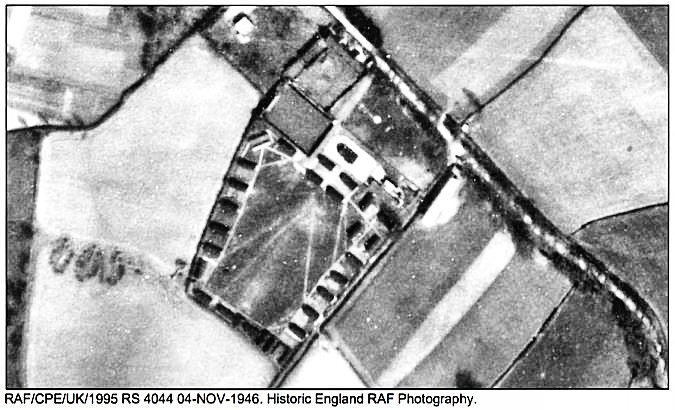 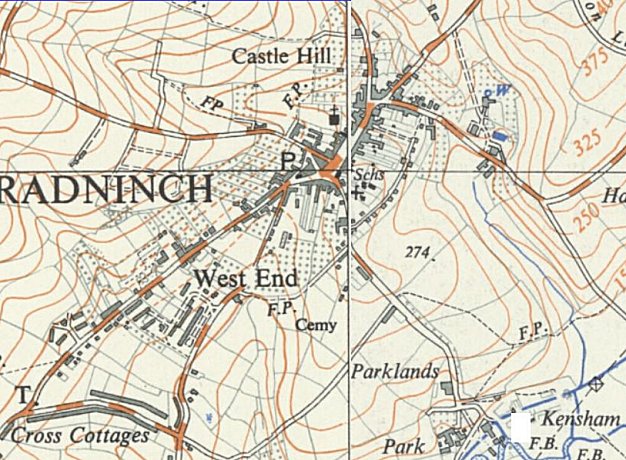 Location: NGR SS 000 036 - alongside Kensham Avenue, (just NE of ‘Cemy’ on map). About 14km NE of Exeter.Before the camp: The US 955th Field Artillery Battalion were based in Bradninch in 1943. The camp was mainly Nissen huts erected on the cricket pitch.Ordnance Survey 1962